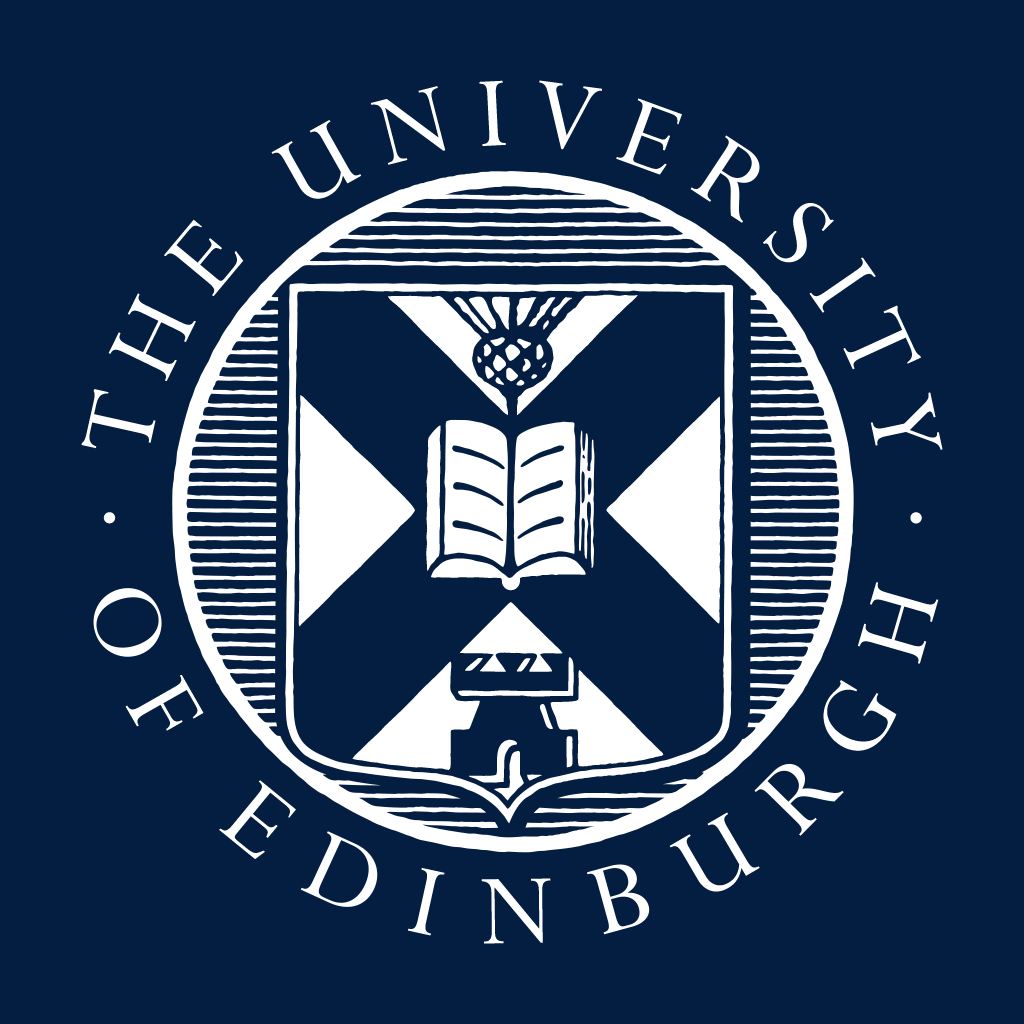 GuidanceGuidancePeople and Money holds a number of qualifications, licences, certificates and registrations. This form can be used by employees, managers and learning providers to request the addition of a new item.DefinitionsA qualification is a pass of an examination or an official completion of a course, for example BA Hons, GCSE, Advanced Higher.A certification is a status or level of achievement confirmed in an official document. Often a certification is achieved following the successful completion of a professional training programme or course. An example of a certification required for staff working in catering in the University is the ‘Royal Environmental Health Institute of Scotland (REHIS) Elementary Food Intermediate Certificate’. A licence is a formal permission granted to an individual from the government or other authority to do something. An example of a licence required for a number of jobs in the University is a valid driving licence. Another example is a Home Office Personal Licence that gives permission to an individual to undertake regulated procedures in biomedical research. A registration is a professional registration with a relevant professional body that recognises the individual’s ability to practice in a specific professional capacity and their commitment to the agreed standards. An example is the Nursing and Midwifery Council Registration.Please ensure all sections of the form are complete and the form has been authorised in advance of submitting through People and Money.Please submit by creating a Service request enquiry>Skills and Qualifications>Add missing content to option lists.People and Money holds a number of qualifications, licences, certificates and registrations. This form can be used by employees, managers and learning providers to request the addition of a new item.DefinitionsA qualification is a pass of an examination or an official completion of a course, for example BA Hons, GCSE, Advanced Higher.A certification is a status or level of achievement confirmed in an official document. Often a certification is achieved following the successful completion of a professional training programme or course. An example of a certification required for staff working in catering in the University is the ‘Royal Environmental Health Institute of Scotland (REHIS) Elementary Food Intermediate Certificate’. A licence is a formal permission granted to an individual from the government or other authority to do something. An example of a licence required for a number of jobs in the University is a valid driving licence. Another example is a Home Office Personal Licence that gives permission to an individual to undertake regulated procedures in biomedical research. A registration is a professional registration with a relevant professional body that recognises the individual’s ability to practice in a specific professional capacity and their commitment to the agreed standards. An example is the Nursing and Midwifery Council Registration.Please ensure all sections of the form are complete and the form has been authorised in advance of submitting through People and Money.Please submit by creating a Service request enquiry>Skills and Qualifications>Add missing content to option lists.Section 1:Please complete sections A and B for all requests.Sections C and D should only be completed if the certificate is essential for current role (i.e. specific certifications, licences or registrations that employees must hold to perform their role or part of it).Section 1:Please complete sections A and B for all requests.Sections C and D should only be completed if the certificate is essential for current role (i.e. specific certifications, licences or registrations that employees must hold to perform their role or part of it).A. Full Official Name of Qualification, Certification, Licence or RegistrationB. Standard Abbreviation or AcronymC. Renewal Required  (Essential Certificates only)Yes  No   D. Frequency of Renewal (if applicable) e.g. every 6 months / yearsSection 2: Requestor detailsSection 2: Requestor detailsRequested by:Date (dd/mm/yyyy): Section 3: Details of person authorising this requestThis form should be authorised by the line manager of the person requesting the change prior to submitting through People and Money.Section 3: Details of person authorising this requestThis form should be authorised by the line manager of the person requesting the change prior to submitting through People and Money.Authorised by:Position:Date (dd/mm/yyyy):